Weekly Vocab – Sarah BurneyWeek 1 words:IrksomeBeseechPrimevalCapitulateGleanDepreciatePathosObfuscateRedundantInferenceDefinitions in own wordsReally annoying or boringTo begSo old it’s before historyTo give inTo gather something in small amounts, bit by bitTo get less valuable or worth less money over timeWords that make you feel somethingMaking it unclear or hard to understand on purposeNot useful anymoreAn educated guessPictures or symbolsIrksome 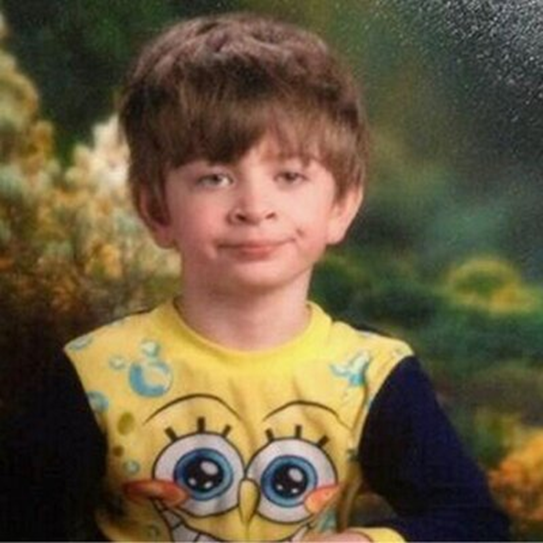 Beseech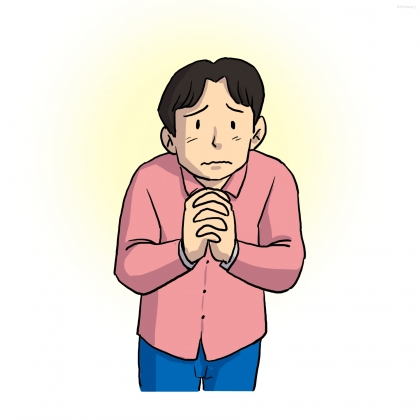 Primeval 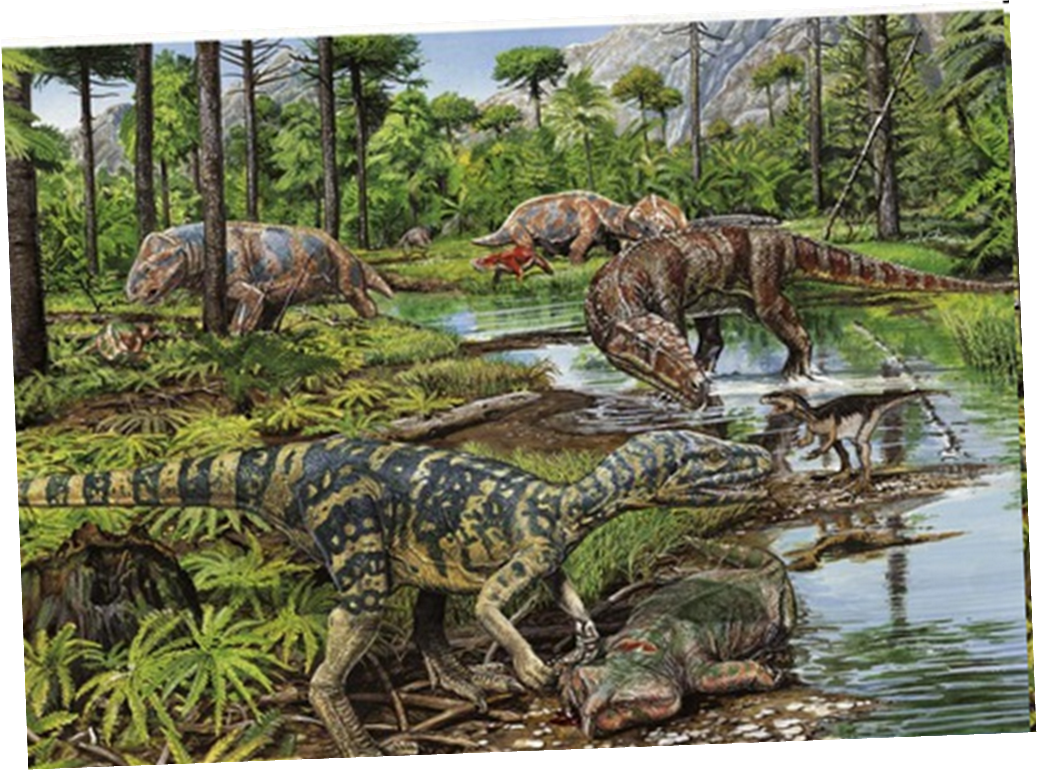 Capitulate 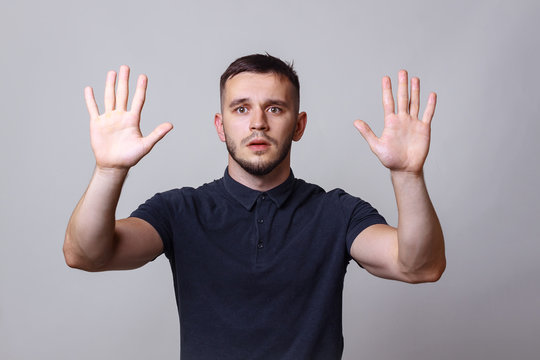 Glean 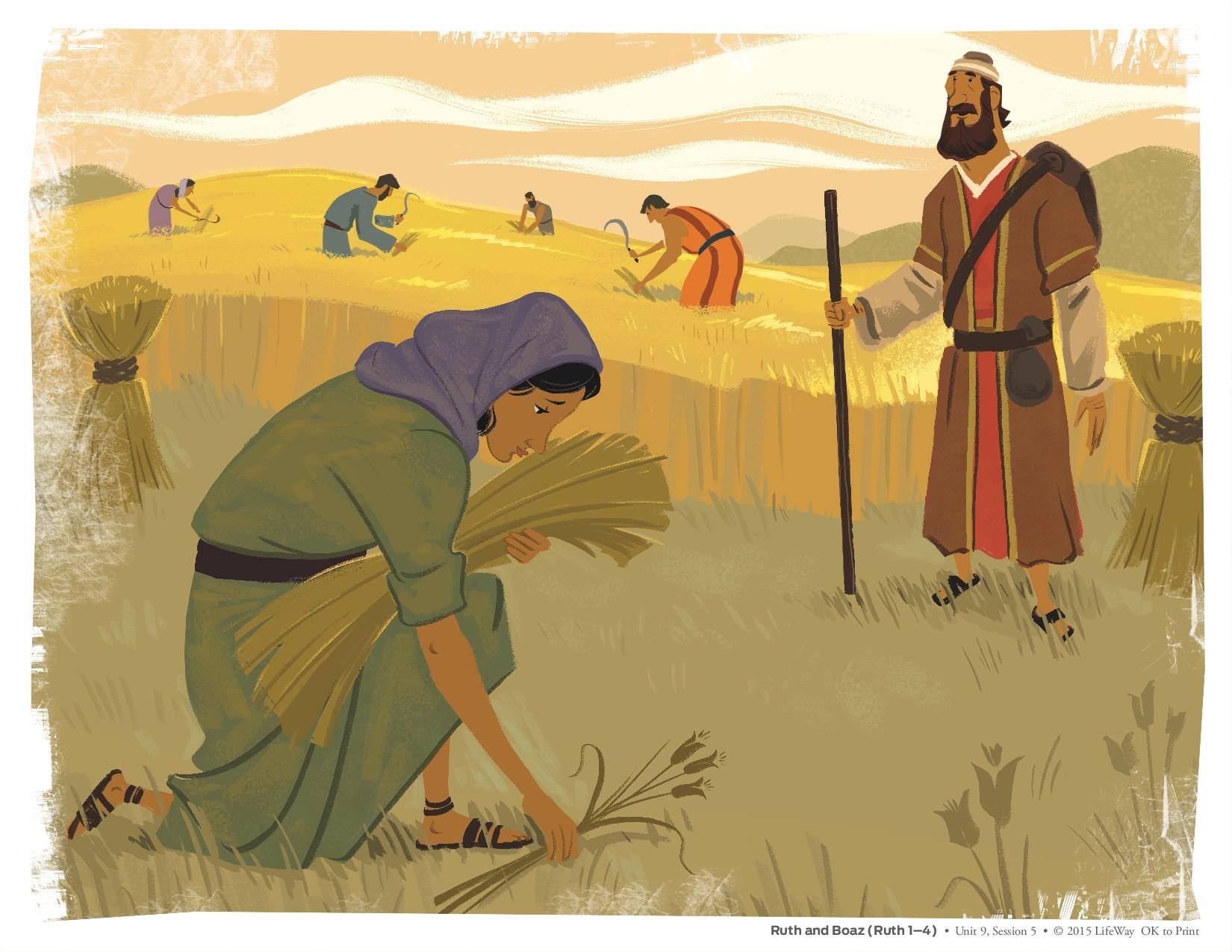 Depreciate 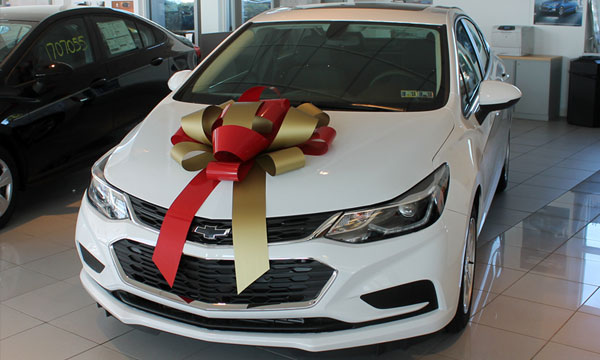 Pathos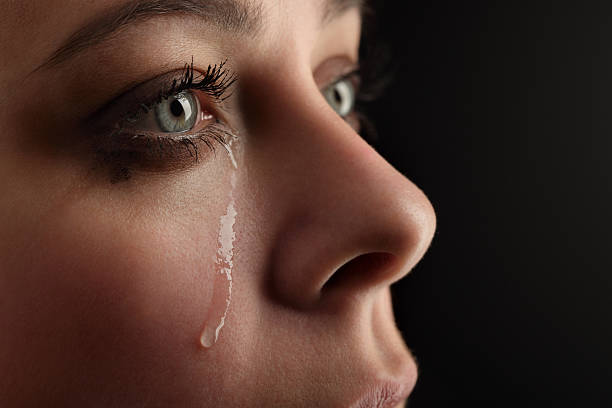 Obfuscate 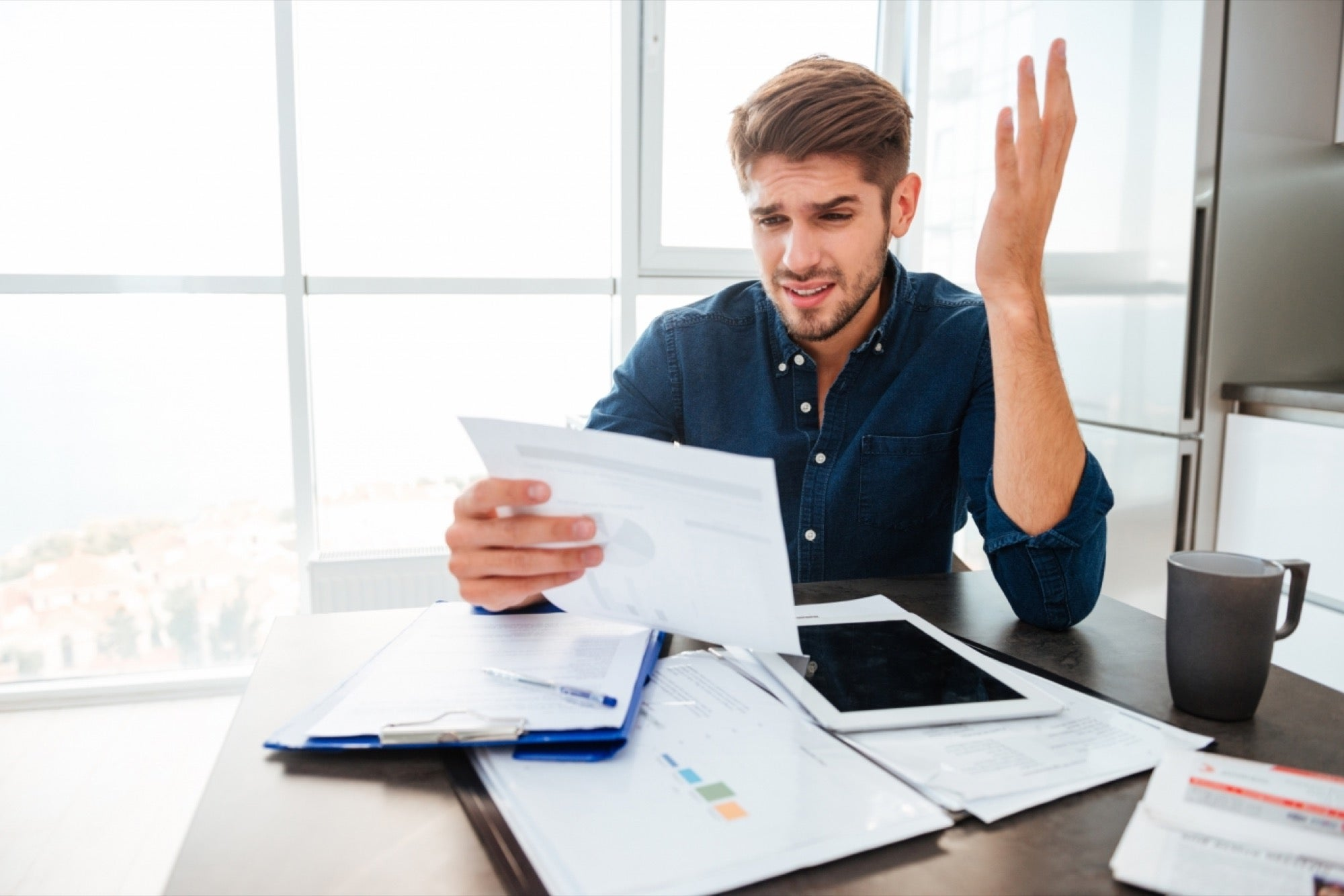 Redundant 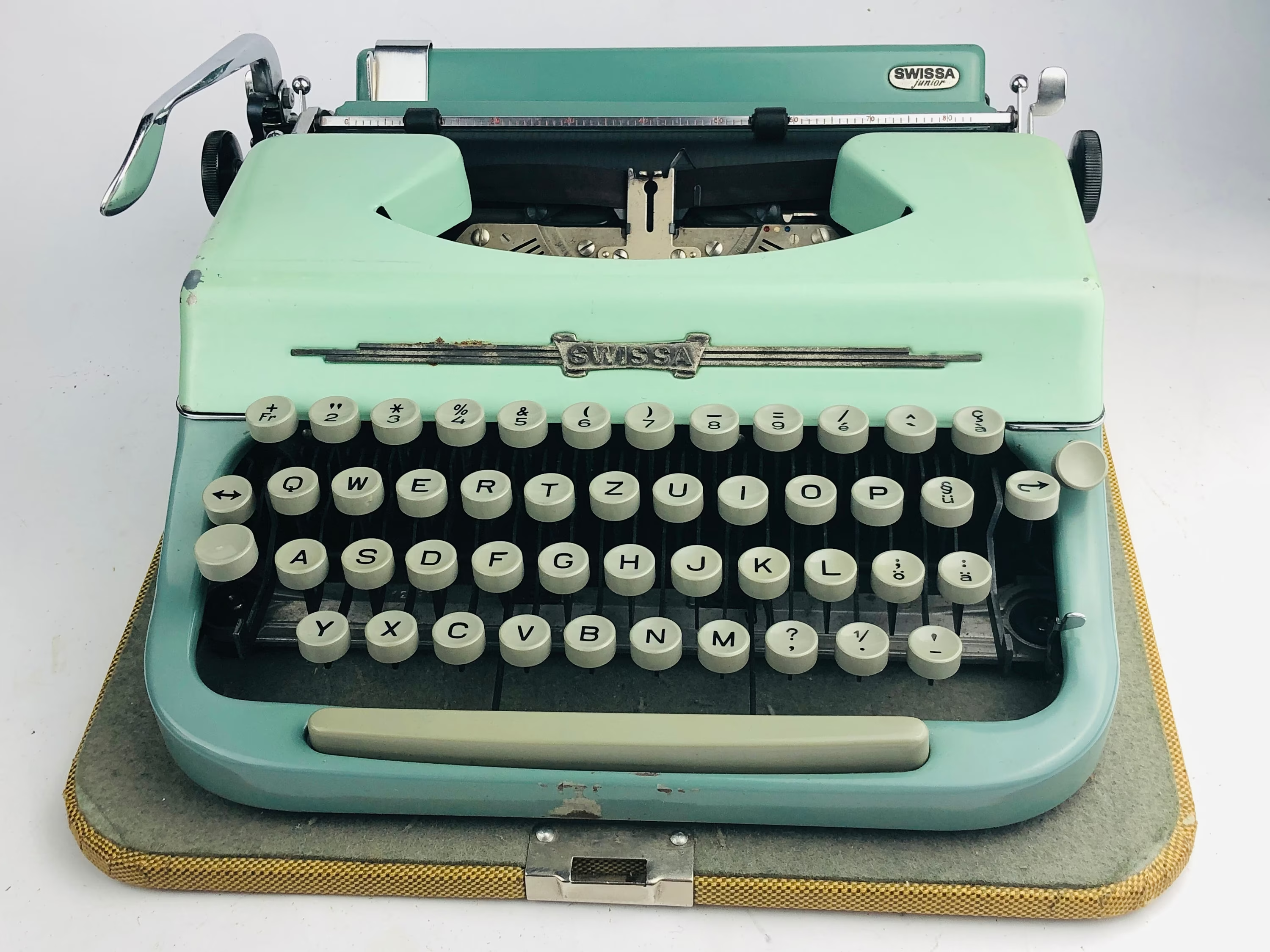 Inference 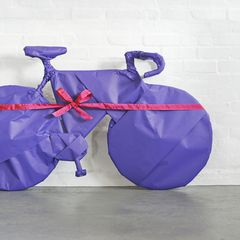 ActivitiesSentence: “Kevin found having school photos taken very irksome.”Example from life: I had to beseech my dad for driving lessons when I turned 16.Synonym & Antonym: ‘Ancient’ is a synonym of primeval. ‘Recent’ is an antonym.Etymology: Capitulate comes from medieval Latin capitulare ‘draw up under headings’ which is a reference to a formal agreement of surrender.Rhymes: Glean rhymes with meanPrefixes/Suffixes: De = lessen or remove, because depreciate means get less valuable Analogy: Pathos is like cutting onions cos it can make you cry.Connect: Obfuscate is related to irksome because it’s very annoying when something is unclear or hard to understand. Haiku: 	Poor old typewriters No one needs them anymoreThey are redundantChange part of speech: Inference is a noun. Infer is the verb form.Share:I shared my haiku with my neighbour. They shared their picture for ‘primeval’. It was a picture of a dinosaur.